Руководителям организаций, учебных заведений, спортивных секций кружков, тренерам, средствам массовой информации, зрителям, всем заинтересованным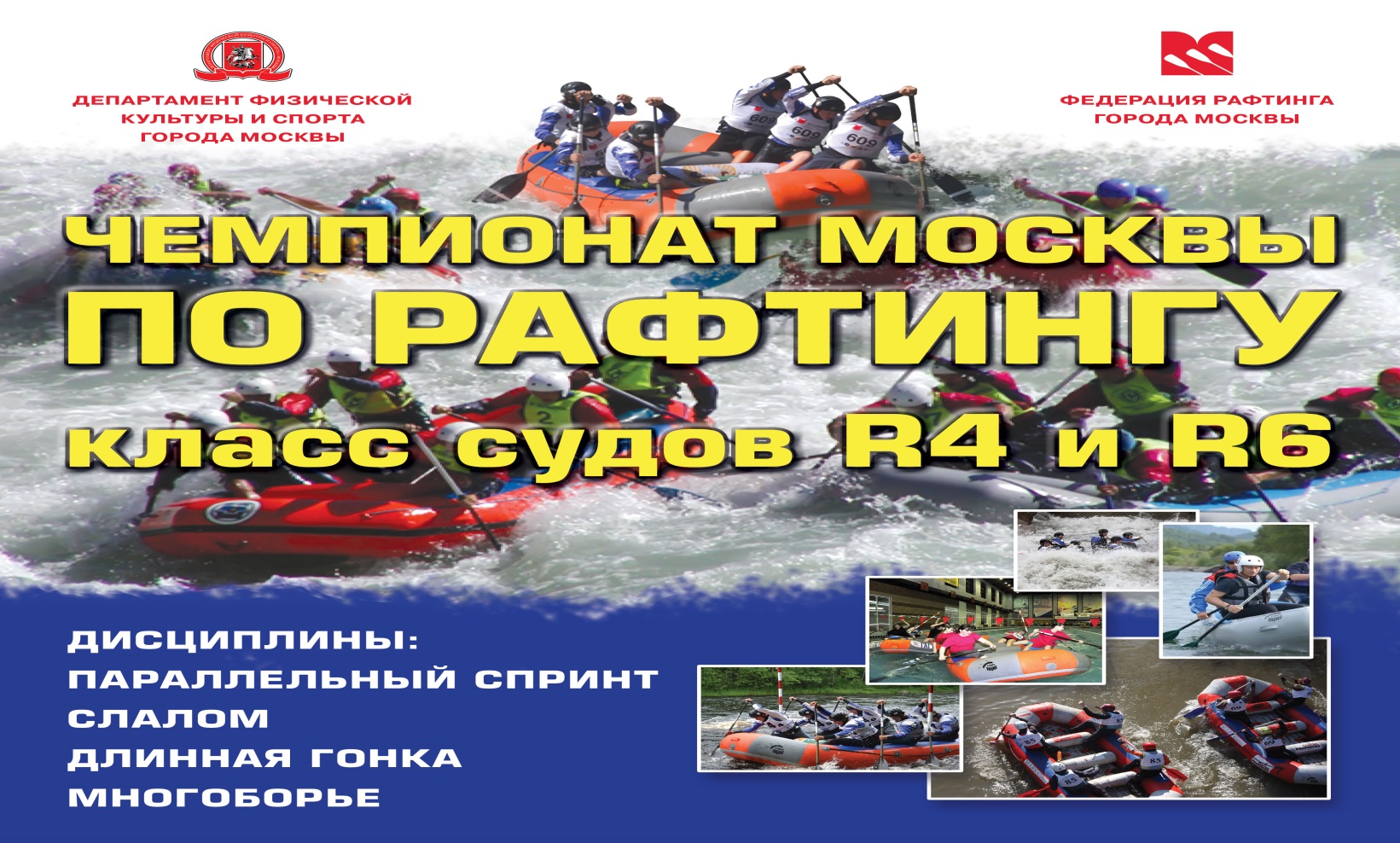    14 октября 2018г. (воскресенье) ЧЕМПИОНАТ ГОРОДА  МОСКВЫ ПО РАФТИНГУ          Соревнования пройдут в один день,   на реке Сходня (м.Тушинская), на спортивной базе Федерации гребного слалома Москвы и России.          Начало соревнований в 10-00 ПРОГРАММА         Соревнования пройдут в классах судов R6 и R4 в дисциплинах: «параллельный спринт», «слалом», «длинная гонка», «многоборье» и являются отборочными соревнованиями в кандидаты в сборную г. Москвы для участия в чемпионате России  и других всероссийских соревнованиях по рафтингу 2019 года.             Предварительную заявку необходимо выслать до 11 октября 2018г. на эл.адрес: rafting_moscow2012@mail.ru. Команды, не приславшие предварительную заявку, могут быть не допущены к соревнованиям.           Регламент соревнований размещен на сайте федерации www. raftingmoscov.comФедерация рафтинга города Москвы